Домашнее задание по сольфеджио 5 класс от 12.12.22Контрольный урок 19.12.22: - Все, кто сыграл диктанты на оценку 4- и меньше, или не сыграл - сдаем 3 прошлых диктанта с аккомпанементом (мелодию петь наизусть, аккомпанемент играть).  -  В тональностях с 4 знаками (диезами и бемолями, мажоры и миноры – Ми мажор – до# минор, Ля-бемоль мажор – фа минор) играем и поем 3 вида мажора и минора; тритоны натуральные и гармонические с разрешением (нотами и попевку); плагальные, автентические и кадансовые обороты (знать, как называется каждый аккорд).  -  Исполняем номера с дирижированием левой рукой и исполнением ритма правой рукой. 1. Диктанты: - Гайдн Симфония – в двух тональностях: Си-бемоль мажоре и Ля-бемоль мажоре. Петь мелодию наизусть, играть аккомпанемент в Ля-бемоль мажоре (правой рукой, staccato).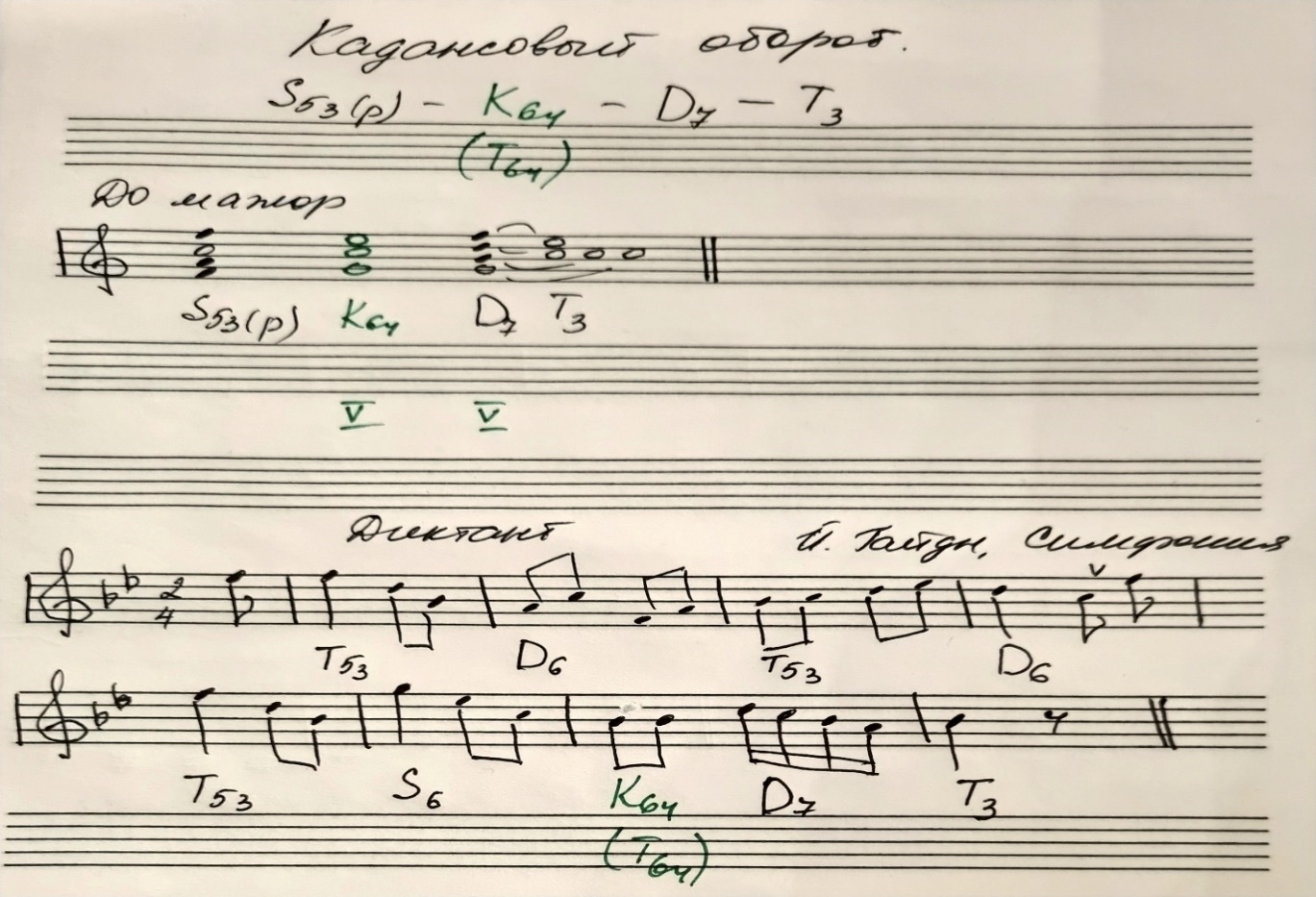   - «Шла девица за водой» - играть левой рукой бас (главные ступени - Т, S или D) на сильную долю, и аккорды ПРАВОЙ рукой - на 2 и 3 долю.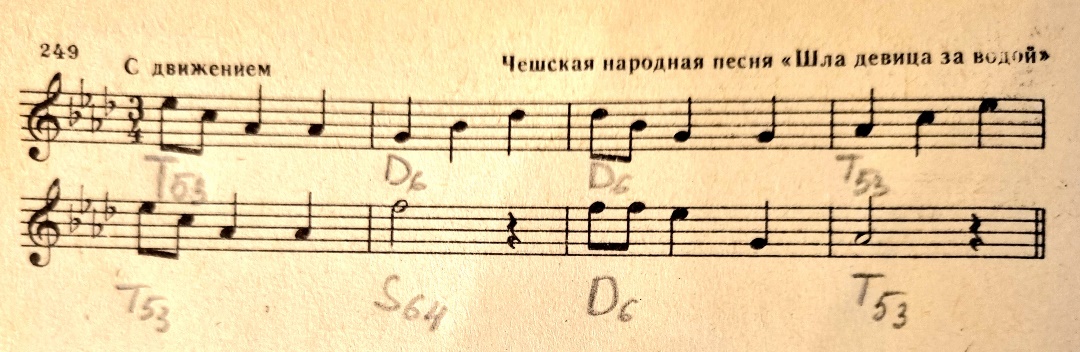  - «Рогнеда» - аккорды здесь играем тоже staccato на 1 и 3-ю долю. Все аккорды должны быть подписаны   под нотной строкой - какие именно аккорды будут в аккомпанементе в каждом такте на первую и 3-ю долю (t53, S64…). Петь мелодию наизусть и одновременно играть аккомпанемент - аккорды правой рукой.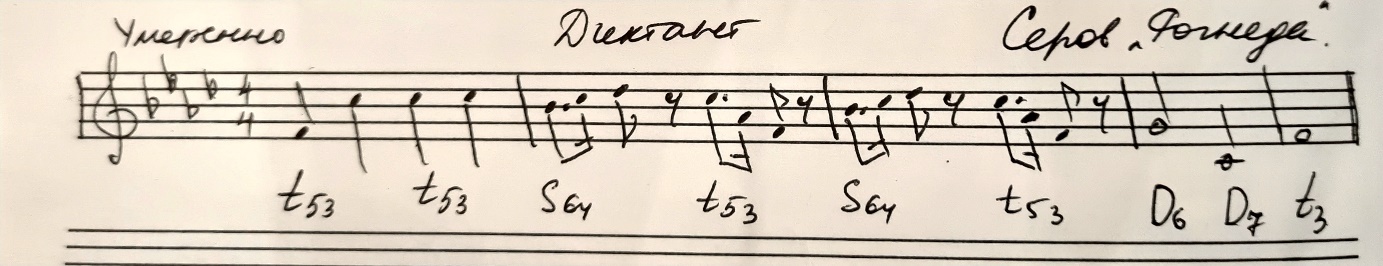 Повторить правила по кадансовому обороту (см.задание от 28.11.22) и все правила, которые учили к контрольным урокам в первой четверти (см. задание от 19.10.22)Проверим прошлое письменное задание (кто не построил к прошлому уроку, успевайте сделать) - кадансовый оборот в Ля-бемоль мажоре (по образцу). Играть на фортепиано, петь нотами (до уверенного исполнения). 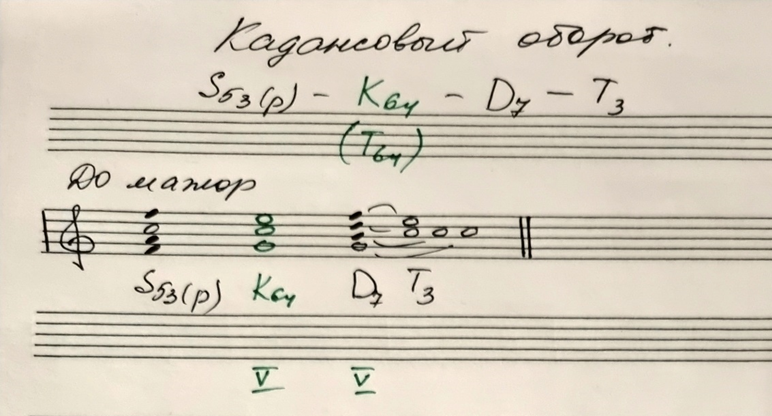 Играть и петь нотами плагальные, автентические и кадансовые обороты во всех тональностях с 4 знаками (Ми-мажор-до# минор, Ля-бемоль мажор – фа минор) – письменно строить обороты не нужно, во всех тональностях выполняйте это задание только на инструменте, применяя правила соединения аккордов Т и S, T и D (все образцы соединений есть в предыдущих заданиях) Играть и петь натуральные и гармонические тритоны с разрешением в устойчивые ступени в тональностях с 4 знаками (Ми-мажор-до# минор, Ля-бемоль мажор – фа минор) – нотами и попевку.№364, 365, 369, 370 – петь по нотам с дирижированием левой рукой, простукиванием ритма правой рукой. Этапы работы с мелодиями: - проработать ритмический рисунок отдельно – дирижируем левой, стучим ритм правой, считаем вслух;  - просольмизировать (прочитать) ноты в ритме, дирижируем левой, стучим ритм правой рукой; -  спеть отдельно все устойчивые ступени, встречающиеся в мелодии, стараться удерживать их внутренним слухом, они должны звучать точно на своей высоте;– спеть мелодию нотами, ориентироваться слухом на устойчивые ступени – проверять себя по ним, дирижируем левой, стучим ритм правой рукой. 